Контрольные тестовые задания1. Термин «предельный» в микроэкономике означает:а) небольшое изменение экономической величиныб) несущественное изменение экономической величиныв) пограничное изменение экономической величиныг) дополнительное изменение экономической величины.2. Коэффициент ценовой эластичности спроса равен 1/3. Это означает, что:а) если цена товара вырастет на 1%, то величина спроса на него сократится на 1/3%б) если цена товара сократится на 1%, то величина спроса на него увеличится на 3%в) если цена товара повысится на 1%, то величина спроса на него повысится на 1/3%г) если цена товара снизится на 1%, то величина спроса на него уменьшится на 3%.Формула для решения
где  - коэффициент ценовой эластичности спроса;

Q1 – первоначальная величина спроса;

Q2 – последующая величина спроса;

Р1 – первоначальная цена товара;

Р2 – последующая цена товара;

DQ – изменение величины спроса;

DР – изменение цены товара. 
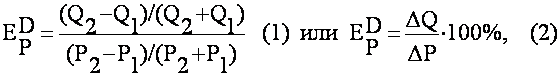 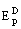 ЗадачаПотребитель тратит 50 руб. в день на блага Х и У.Цена блага Х – 10 руб.Цена блага У– 5 руб.Функция общей полезности U = 20ХУа) Определить оптимальное количество потребляемых благ Х и Уб) Построить графики бюджетной линии и общей полезностив) Найти на графике точку равновесия потребителя.